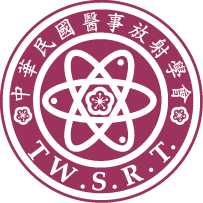 112年度醫事放射師創意教案競賽報名表申請日期：      年       月     日　　　　　報名序號：       (由主辦單位填寫)(版面不夠請自行增加)112年度醫事放射師創意教案競賽審查書面資料（標楷體12號字，WORD檔）　                   報名序號：     (由主辦單位填寫)(版面不足請自行增加)112年度醫事放射師創意教案競賽肖像權同意書    本人              （甲方）同意授權拍攝者                 （乙方）                 活動取得並使用本人肖像、聲音、拍攝、修飾、使用、公開展示，並簽屬本同意書，由拍攝者使用於中華民國醫事放射學會所舉辦之「112年度醫事放射師創意教案競賽」作品上，表示雙方願意接受下列所有條款與規範：甲方同意授權由乙方使用其肖像（包含照片及動態影像）、姓名、聲音，授權乙方從事以下行為：乙方得以各種方式呈現授權內容之全部或部分，無須再通知或經由甲方同意。雙方同意單獨使用授權肖像來展示及宣傳。二、甲方對拍攝內容、拍攝模式、規劃內容及作業流程應予保密，未經同意不得外流。三、凡因本同意書所生之爭議，如有訴訟之必要時，以台北地方法院為管轄法院。四、本同意書共一式三份，由甲乙雙方及中華民國醫事放射學會各持乙份保留。  甲方  立同意書人：                  【簽名】 法定代理人：                        身份證字號：                           身份證字號：  聯絡電話：                             聯絡電話：  乙方  教案代表人:                    【簽名】  身份證字號：聯絡電話：簽署日期：中華民國       年       月       日112年度醫事放射師創意教案競賽聲明書立聲明書人                              茲因參與「112年度醫事放射師創意教案競賽」（以下稱本競賽），謹向中華民國醫事放射學會承諾如下：一、本人明瞭和同意參與本競賽之創意教案或因參與本競賽所產生創作之構想、概念、發現、發明、改良、公式、程序、製造技術、著作及相關研發成果，皆屬職務上發明。無論有無取得專利權、著作權或其他權利，其相關權利與利益均歸中華民國醫事放射學會所有，該創意教案暨其相關研發成果之管理及實施，悉依中華民國醫事放射學會有關之規定辦理。二、依著作權法、民法與本競賽規定，以下簽名立書人已徵得其他共同著作人同意，將發表於【中華民國醫放射學會】舉辦【 112年度醫事放射師創意教案競賽，教案名稱：                         】之著作財產權無償讓與給【 中華民國醫放射學會 】，其視需要自行或指定其他第三人不限地域、時間、次數，以印刷、微縮、光碟、數位化等方式予以重 製、散布、傳送、發行、公開發表、上載傳送網路供檢索查詢，或為其他方式之利用；惟著作人仍保有著作人格權及個人未來集結出版、教學及網站等個人使用之權利三、本人保證參與本競賽之創意教案，完全係自行獨立創作，除參與本競賽外，未曾以任何形式發表過，也未曾以任何方式為公眾所知，也未有任何抄襲、模仿或剽竊他人成果或技術之行為。□本人參與本競賽之創意教案有利用他人研發成果或第三人肖像(包含照片及動態影像)，本人保證均已取得合法授權，且該他人研發成果或第三人肖像之權利人同意授權中華民國醫事放射學會日後不限方式、次數、時間、地域有償或無償利用，以及再授權第三人利用，並承諾對中華民國醫事放射學會及其授權之第三人，不行使人格權。□本人保證參與本競賽之創意教案無利用他人研發成果或第三人肖像(包含照片及動態影像)。四、 本競賽之創意教案若經發現有上述第三點不法情事者之事實，除取消得獎資格、追回獎金外，法律責任由本人自負，本人並會承擔中華民國醫事放射學會一切損失，中華民國醫事放射學會對此亦不負任何法律責任。五、 本人認同本競賽簡章一切規定，本競賽簡章如有未盡事宜悉依中華民國醫事放射學會解釋為準。六、 本人保證聲明真實可靠，並善意遵守和履行本競賽相關規定，包括但不限本競賽簡章等內容，如違反而導致中華民國醫事放射學會損害，本人將承擔所有法律責任。中華民國醫事放射學會同時保留取消本人徵選資格的權利。七、 本聲明書自聲明人簽名蓋章之日起生效。         立聲明書人中華民國    年   月    日112年度醫事放射師創意教案競賽教案資料上傳檢核表聯繫者
姓  名教案教師
姓  名單    位                                        □醫院 □學校 □個人                                        □醫院 □學校 □個人                                        □醫院 □學校 □個人                                        □醫院 □學校 □個人                                        □醫院 □學校 □個人分   機市話：(  )-                    手機：09-市話：(  )-                    手機：09-市話：(  )-                    手機：09-市話：(  )-                    手機：09-市話：(  )-                    手機：09-E-mail教學類別□OSCE  □臨床案例教學  □翻轉教學 □OSCE  □臨床案例教學  □翻轉教學 □OSCE  □臨床案例教學  □翻轉教學 □OSCE  □臨床案例教學  □翻轉教學 □OSCE  □臨床案例教學  □翻轉教學 教學名稱影片連結網   址請自行上傳YouTube，並將影片設為公開後提供網址連結請自行上傳YouTube，並將影片設為公開後提供網址連結請自行上傳YouTube，並將影片設為公開後提供網址連結請自行上傳YouTube，並將影片設為公開後提供網址連結請自行上傳YouTube，並將影片設為公開後提供網址連結教案內容說   明摘要說明理念、教學目標、教學對象、教學時間、教具使用、教學活動與教學評量，至少300字。摘要說明理念、教學目標、教學對象、教學時間、教具使用、教學活動與教學評量，至少300字。摘要說明理念、教學目標、教學對象、教學時間、教具使用、教學活動與教學評量，至少300字。摘要說明理念、教學目標、教學對象、教學時間、教具使用、教學活動與教學評量，至少300字。摘要說明理念、教學目標、教學對象、教學時間、教具使用、教學活動與教學評量，至少300字。教學類別□OSCE  □臨床案例教學  □翻轉教學教學名稱教學理念教學目標教學對象□畢業前一般醫學訓練學員(UGY) □畢業後一般醫學訓(PGY) □新進醫事放射師 □醫事放射師繼續教育     教學時間教學方法教材及教具醫事放射師五大核心能力□醫學影像及放射科學知識□醫病關係及團隊溝通能力□病人照護 □提升本職技能 □專業素養臨床應用教學活動教學評量教學照片至少三張照片佐證核心能力定   義醫學影像及放射科學知識具備影像診斷、放射線治療、核子醫學、醫療輻射安全與醫學影像等知識，充分應用於影像診斷檢查暨放射治療領域，並提供良好的影像品質、精準的治療技術、降低檢查的輻射劑量及異常的影像之專業知能與技術。醫病關係及團隊溝通能力善用知識、技巧與態度，先傾聽，再溝通，以同理心與尊重病人權益，建立良好醫病關係，從心感受，並與醫療團隊成員達成有效溝通。病人照護須能呈現臨床影像檢查與放射治療技術專業，具備以病人為中心，並參與跨領域醫療團隊成員共同照護，提升病人接受放射醫療妥善率及病人安全。提升本職技能須不斷臨床影像檢查與放射治療技能的新知教育，積極參與院內外學術研究及研討會，並能廣泛充實專業相關知識與服務技能，以提升醫學影像及放射科學知識，精進醫事放射照護服務能力。專業素養須能以醫學影像及放射科學之專業技能照護病人，並具視病猶親之服務態度，恪遵醫學倫理。姓名聯絡電話簽名蓋章簽署日期勾選繳交資料說明備註競賽報名表參賽隊伍基本資料(繳交資料請存WORD檔)附件一審查書面資料評審委員依照審查書面資料給分(繳交資料請存WORD檔)附件二肖像權同意書報名表內每位參賽者皆須各自簽署(繳交資料請轉成PDF置入WORD檔)附件三聲明書報名表內每位參賽者皆須各自簽署(繳交資料請轉成PDF置入WORD檔)附件四教案說明影片10分鐘內影片，MP4格式，720P(請自行上傳YouTube，並將影片設定為公開後提供網址連結)